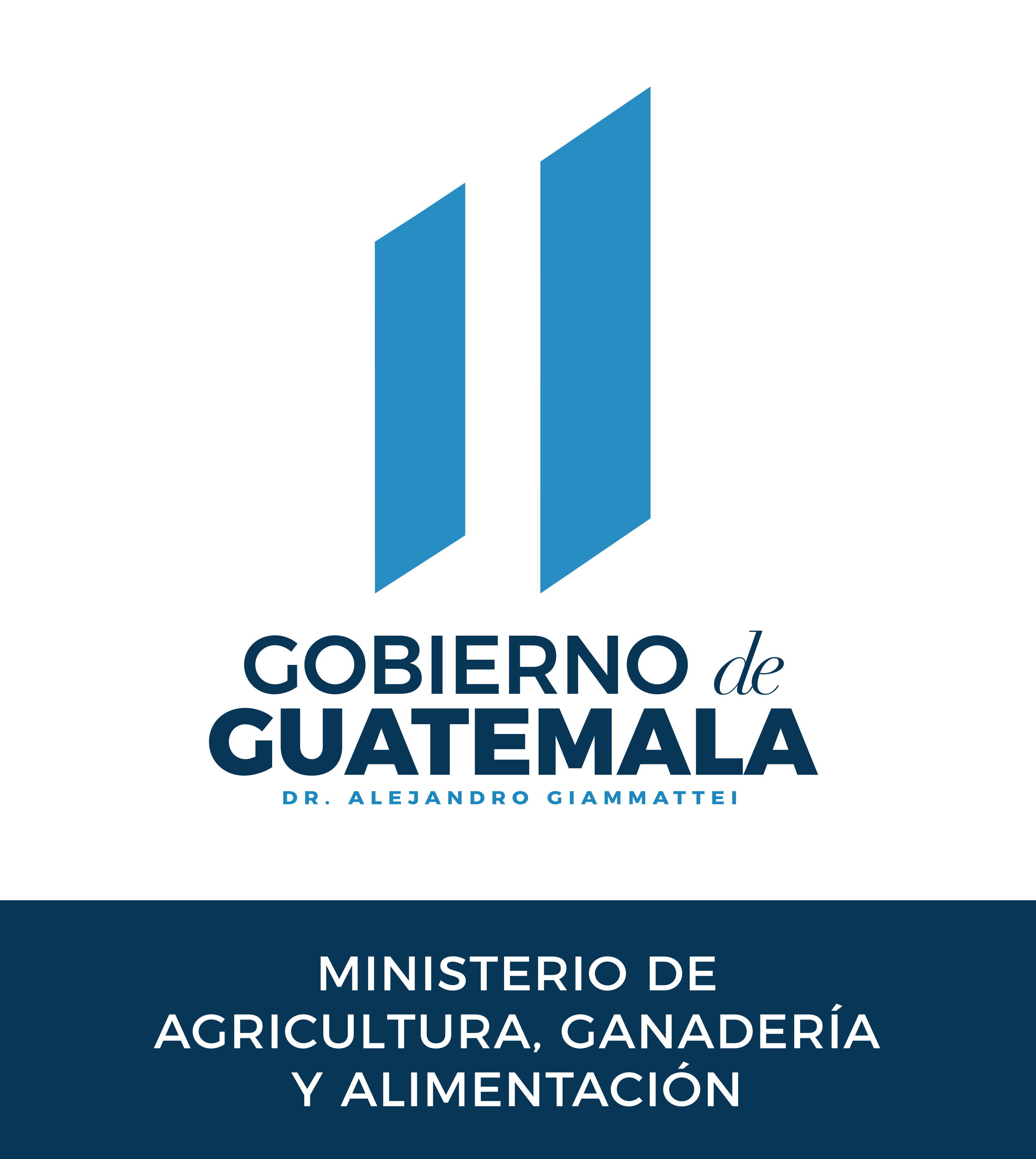 PRESENTACIÓNDe conformidad con lo que establece en su parte conducente el Artículo 29 del Decreto 114-97, Ley del Organismo Ejecutivo, “Al Ministerio de Agricultura, Ganadería y Alimentación le corresponde: atender los asuntos concernientes al régimen jurídico que rige la producción agrícola, pecuaria e hidrobiológica, esta última en lo que le ataña, así como aquellas que tienen por objeto mejorar las condiciones alimenticias de la población, la sanidad agropecuaria y el desarrollo productivo nacional”.  Para el efecto se ha considerado los ejes del Plan Nacional de Desarrollo K’atun: Nuestra Guatemala 2032, Objetivos de Desarrollo Sostenible, las Prioridades y Metas Estratégicas de Desarrollo, Política General de Gobierno 2020-2024, el Plan Estratégico Institucional 2021-2026 y otros compromisos de Gobierno, en el Marco de la Gestión por Resultados.Al respecto, la Política General de Gobierno en las acciones estratégicas (4.4.2.1.1), se tiene: reorientar la asignación de los recursos presupuestarios a efectos de mejorar la calidad del gasto de acuerdo con el cumplimiento de los objetivos estratégicos de desarrollo.En consideración a lo anterior y lo establecido en el Decreto 13-2013, Libro I “Reformas al Decreto Número 101-97 del Congreso de la República, Ley Orgánica del Presupuesto; Acuerdo Gubernativo 540-2013, Reglamento de la Ley Orgánica del Presupuesto, y la metodología de Gestión por Resultados; el Ministro de Agricultura, Ganadería y Alimentación, José Ángel López Camposeco, presentó el Plan Operativo Anual –POA– correspondiente al ejercicio fiscal 2022. Asimismo, el Congreso de la República de Guatemala aprobó para el Ministerio un presupuesto de Q 1,454,048,950.00, el cual se encuentra distribuido en seis (6) Programas Presupuestarios, siendo estos: 01 “Actividades Centrales”, 11 “Acceso y Disponibilidad Alimentaria”, 12 “Investigación, Conservación y Restauración de Suelos”, 13 “Apoyo a la Producción Agrícola, Pecuaria e Hidrobiológica”, 14 “Apoyo a la Protección y Bienestar Animal” y 99 “Partidas No Asignables a Programas”.INTRODUCCIÓNConsciente del rol del MAGA en el agro guatemalteco, que a través de sus intervenciones se constituye como pilar estratégico para contribuir al desarrollo del país, el Ministerio orienta su gestión en el Plan Estratégico Institucional (PEI) 2021-2026, con el objetivo de lograr a través de acciones contribuir al desarrollo agropecuario, forestal e hidrobiológico, en el corto, mediano y largo plazo.  Para el 2022, el Ministerio de Agricultura, Ganadería y Alimentación tiene planificados 20 productos y 44 subproductos a ejecutar a través de sus diferentes programas presupuestarios.En la estructura programática del Plan Operativo Anual -POA- 2022, se programó con respaldo de la normativa vigente, políticas nacionales y sectoriales, así como compromisos definidos por el Gobierno Central, con una justificación técnica, analítica y prospectiva del agro en el país. Considerando, además, otros instrumentos institucionales y regionales, derivados a compromisos que en materia agropecuaria debe dar respuesta el MAGA. A continuación, se presenta la descripción de los programas presupuestarios y subprogramas del año 2022:El Programa 11 “Acceso y Disponibilidad Alimentaria”, está orientado a atender “Agricultores Familiares, población rural en situación de pobreza y extrema pobreza, con prioridad en los pueblos y comunidades indígenas y campesinas con tierra insuficiente, improductiva o sin tierra; mujeres indígenas y campesinas; así como, pequeños productores rurales”. Este Programa ha definido dos (2) subprogramas: Atención para el acceso alimentario: Se orienta al acceso alimentario de población vulnerable, priorizando agricultores (as) familiares afectados por pérdida de cosechas, urgencia o gravedad. Asimismo, fortaleciendo las capacidades técnicas para la producción de alimentos de autoconsumo y restauración de sistemas productivos a los productores que se encuentren en condición de vulnerabilidad.Disponibilidad alimentaria: Orientado a agricultores familiares para la disponibilidad alimentaria, a través de prácticas de agricultura sostenible, para producción y almacenamiento de alimentos; promoción de la producción local y manejo postcosecha de granos básicos; implementación de huertos familiares y comunitarios para el autoconsumo y generación de pequeños excedentes; así también promover asistencia técnica para el fomento de huertos escolares en centros educativos públicos. Asimismo, se orienta a brindar capacitación y asistencia técnica a productores familiares para mejorar sus sistemas productivos, en el manejo agrícola, pecuario e hidrobiológico.El Programa 12 “Investigación, Restauración y Conservación de Suelos”, está orientado a promover la investigación, restauración y conservación de suelos y el uso adecuado de los recursos naturales renovables, a través de acciones que eviten la degradación de la tierra, la salinización, el exceso de extracción de agua y la reducción de la diversidad genética agropecuaria; así como tener control de áreas de reservas territoriales del Estado.En cuanto al Programa 13 “Apoyo a la Producción Agrícola, Pecuaria e Hidrobiológica”, busca  garantizar el incremento productivo de los productos agrícolas, pecuarios e hidrobiológicos, considerando que la parte fundamental para generar una producción sostenible, asequible y tecnificada es a través de intervenciones de asistencia técnica, dotación de insumos agropecuarios, así también, garantizar la producción por medio del aseguramiento de las áreas productivas de agricultores familiares, pequeños excedentarios y excedentarios. Este Programa consta de cuatro (4) subprogramas: Apoyo a la producción agrícola: Brinda capacitación, asistencia técnica y dotación de insumos para fortalecer las capacidades de producción agrícola, de manera sostenible, contribuyendo a mejorar los ingresos de los agricultores familiares y productores. Apoyo a la producción pecuaria e hidrobiológica: Se orienta a brindar capacitación, asistencia técnica y dotación de insumos para mejorar capacidades de producción pecuaria e hidrobiológica que contribuyan a los ingresos de los agricultores familiares y productores.Organización, mercadeo y comercialización productiva: Se enfoca en el desarrollo de capacidades a través de la implementación de planes de negocio, comercialización asociativa, mercadeo de producción, normativas y requerimientos de mercado, así como, asistencia en negociación, comercio y mercadeo. Sanidad Agropecuaria y Regulaciones: Basa su accionar en impulsar la mejora del manejo pesquero y acuícola, implementar programas de fortalecimiento, capacitación y asistencia técnica en normativas sanitarias, fitosanitarias e inocuidad, fitozoogenética, dirigido a productores, importadores y exportadores de productos orgánicos.El Programa 14: “Apoyo a la Protección y Bienestar Animal”, se creó por el mandato delegado al Ministerio de Agricultura Ganadería y Alimentación, a través del Decreto 5-2017 del Congreso de la República “Ley de Protección y Bienestar Animal” con el objeto de regular la protección y bienestar de los animales, debiendo ser cuidadosos sin detrimento de su condición de seres vivos.PERÍODO QUE SE INFORMA	Primer Cuatrimestre de 2022.AVANCE FÍSICO DE PRODUCTOS Y SUBPRODUCTOS POR PROGRAMA PRESUPUESTARIO ENERO – ABRIL DE 2022PROGRAMA 11: ACCESO Y DISPONIBILIDAD ALIMENTARIASubprograma 01: Atención para el acceso alimentarioActividad Presupuestaria: Asistencia y dotación de alimentos.Fuente: Sistema de Contabilidad Integrada -SICOIN-.Actividad presupuestaria: Asistencia por vulnerabilidad alimentaria.Fuente: Sistema de Contabilidad Integrada -SICOIN-.Subprograma 02: Disponibilidad alimentariaActividad Presupuestaria: Promoción de la agricultura sensible a la nutrición y fomento de huertos.Fuente: Sistema de Contabilidad Integrada -SICOIN-.Actividad presupuestaria: Agricultura familiar para el fortalecimiento de la economía campesina.Fuente: Sistema de Contabilidad Integrada –SICOIN-.PROGRAMA 12: INVESTIGACION, RESTAURACIÓN Y CONSERVACIÓN DE SUELOSActividad Presupuestaria: Generación de Información Geográfica.Fuente: Sistema de Contabilidad Integrada –SICOIN-.Actividad Presupuestaria: Servicios de Control de Áreas de Reservas Territoriales del Estado.Fuente: Sistema de Contabilidad Integrada –SICOIN-.Actividad Presupuestaria: Generación de Información Cartográfica.Fuente: Sistema de Contabilidad Integrada –SICOIN-.Actividad Presupuestaria: Mejoramiento de la producción agropecuaria.Fuente: Sistema de Contabilidad Integrada –SICOIN-.PROGRAMA 13: APOYO A LA PRODUCCIÓN AGRÍCOLA, PECUARIA E HIDROBIOLÓGICASubprograma 01: Apoyo a la Producción agrícolaActividad Presupuestaria: Servicios para para la Producción agrícola sostenible y tecnificada.Fuente: Sistema de Contabilidad Integrada –SICOIN-.Actividad Presupuestaria: Servicios de seguro agropecuario.Fuente: Sistema de Contabilidad Integrada –SICOIN-.Actividad Presupuestaria: Servicios de Formación y Capacitación Agrícola y Forestal.Fuente: Sistema de Contabilidad Integrada –SICOIN-.Actividad Presupuestaria: Reactivación y modernización de la actividad Agropecuaria.Fuente: Sistema de Contabilidad Integrada –SICOIN-.Actividad Presupuestaria: Apoyo financiero para productores del Sector Cafetalero.Fuente: Sistema de Contabilidad Integrada –SICOIN-.Subprograma 02: Apoyo a la Producción Pecuaria e HidrobiológicaActividad Presupuestaria: Apoyo a la Producción Pecuaria e Hidrobiológica Sostenible y Tecnificada.Fuente: Sistema de Contabilidad Integrada –SICOIN-.Actividad Presupuestaria: Diversificación Pecuaria e Hidrobiológica para crianza de especies.Fuente: Sistema de Contabilidad Integrada –SICOIN-.Subprograma 03: Organización, Mercadeo y Comercialización ProductivaActividad Presupuestaria: Asistencia para la Organización y Comercialización Productiva.Fuente: Sistema de Contabilidad Integrada –SICOIN-.Actividad Presupuestaria: Fortalecimiento de la Administración del Agua para la Producción Sostenible.Fuente: Sistema de Contabilidad Integrada –SICOIN-.Infraestructura de Sistemas de RiegoCONSTRUCCIÓN, AMPLIACIÓN, MEJORAMIENTO Y REPOSICIÓN DE INFRAESTRUCTURA DE RIEGOFuente: Sistema de Contabilidad Integrada –SICOIN-.Infraestructura de Centros de Acopio, Transformación y Comercialización AgropecuariaCONSTRUCCIÓN, AMPLIACIÓN, MEJORAMIENTO Y REPOSICIÓN DE INFRAESTRUCTURA DE CENTROS DE ACOPIO, TRANSFORMACIÓN Y DISTRIBUCIÓN DE PRODUCTOS AGROPECUARIOSFuente: Sistema de Contabilidad Integrada –SICOIN-.Subprograma 04: Sanidad Agropecuaria y RegulacionesActividad Presupuestaria: Regulación del Patrimonio Productivo Agropecuario.Fuente: Sistema de Contabilidad Integrada –SICOIN-.Actividad Presupuestaria: Fomento de la Pesca y acuicultura.Fuente: Sistema de Contabilidad Integrada –SICOIN-.PROGRAMA 14: APOYO A LA PROTECCIÓN Y BIENESTAR ANIMALActividad Presupuestaria: Regulación y Protección de AnimalesFuente: Sistema de Contabilidad Integrada –SICOIN-.EJECUCIÓN FINANCIERA POR PROGRAMA PRESUPUESTARIO PRIMER CUATRIMESTRE 2022Fuente: Sistema de Contabilidad Integrada –SICOIN-.Producto/  SubproductoProducto y SubproductoUnidad de MedidaPlanificado Anual 2022Ejecutado Acumulado% de EjecuciónProductoAsistencia y dotación alimentaria a familias vulnerables con riesgo de inseguridad alimentaria por pérdida de cosechas, urgencia o gravedadRación355,55529,8118.38%SubproductoAsistencia y dotación alimentaria a familias vulnerables con riesgo de inseguridad alimentaria por pérdida de cosechas, urgencia o gravedadRación355,55529,8118.38%Producto/  SubproductoProducto y SubproductoUnidad de MedidaPlanificado Anual 2022Ejecutado Acumulado% de EjecuciónProductoProductores beneficiados con asistencia técnica e insumos por condición de vulnerabilidad alimentaria para la restauración de sus sistemas productivosPersona10,00000.00%SubproductoProductores (as) beneficiados con insumos y bienes agrícolas, pecuarios e hidrobiológicos por condiciones de vulnerabilidad para la restauración de sus sistemas productivosPersona5,00000.00%SubproductoProductores (as) beneficiados con asistencia técnica por condiciones de vulnerabilidad para la restauración de sus sistemas productivosPersona5,00000.00%Producto/  SubproductoProducto y SubproductoUnidad de MedidaPlanificado Anual 2022Ejecutado Acumulado% de EjecuciónProductoProductores (as) beneficiados con capacitación, asistencia e insumos para promover la alimentación en el hogar rural saludablePersona134,28336,06926.86%SubproductoProductores (as) capacitados y asistidos técnicamente para la implementación de huertos familiares y comunitariosPersona12,00000.00%SubproductoProductores (as) capacitados y asistidos técnicamente para el almacenamiento de alimentosPersona30,5505501.80%SubproductoCentros educativos públicos con asistencia técnica, insumos y herramientas para el fomento de huertos escolares con fines pedagógicosEntidad4,00000.00%SubproductoProductores (as) capacitados y asistidos técnicamente para mejorar el hogar ruralPersona91,73335,51938.72%Producto/  SubproductoProducto y SubproductoUnidad de MedidaPlanificado Anual 2022Ejecutado Acumulado% de EjecuciónProductoProductores (as) familiares capacitados y asistidos técnicamente para mejorar sus sistemas productivosPersona261,10641,80716.01%SubproductoProductores (as) capacitados y asistidos técnicamente en manejo agrícolaPersona148,93836,70724.65%SubproductoProductores (as) capacitados y asistidos técnicamente en manejo pecuario e hidrobiológicoPersona22,1685,10023.01%SubproductoAgricultores (as) familiares beneficiados con estipendios por implementación de prácticas de conservación de suelosPersona90,00000.00%Producto/  SubproductoProducto y SubproductoUnidad de MedidaPlanificado Anual 2022Ejecutado Acumulado% de EjecuciónProductoEntidades capacitadas y dotadas con material técnico geográfico para la conservación y uso de suelosEntidad20910248.80%SubproductoEntidades capacitadas en el uso de sistemas de Información Geográfica, amenazas naturales, cobertura y uso de la tierraEntidad20910248.80%Producto/  SubproductoProducto y SubproductoUnidad de MedidaPlanificado Anual 2022Ejecutado Acumulado% de EjecuciónProductoResoluciones emitidas por arrendamiento de áreas de reservas territoriales del EstadoDocumento1,27527021.18%SubproductoResoluciones emitidas por arrendamiento de áreas de reservas territoriales del EstadoDocumento1,27527021.18%Producto/  SubproductoProducto y SubproductoUnidad de MedidaPlanificado Anual 2022Ejecutado Acumulado% de EjecuciónProductoGeneración de Cartografía Nacional para investigación, planificación y monitoreo para entidades públicas y privadasDocumento441534.09%SubproductoGeneración de Cartografía Nacional para investigación, planificación y monitoreo para entidades públicas y privadasDocumento441534.09%Producto/  SubproductoProducto y SubproductoUnidad de MedidaPlanificado Anual 2022Ejecutado Acumulado% de EjecuciónProductoProductores (as) beneficiados con capacitación, asistencia técnica e insumos para el manejo y conservación de los recursos naturalesPersona111,09034,21830.80%SubproductoProductores (as) capacitados y asistidos técnicamente según la capacidad de uso del suelo y planes maestros de áreas protegidas en la Región de PeténPersona1,98534217.23%SubproductoProductores (as) con plantas agroforestales producidas en viveros certificados para la restauración de los recursos naturalesPersona4,62500.00%SubproductoProductores (as) con insumos para el manejo y conservación de los recursos naturales renovablesPersona3,5002727.77%SubproductoProductores (as) capacitados y asistidos técnicamente para implementar prácticas de conservación de los recursos naturalesPersona100,98033,60433.28%Producto/  SubproductoProducto y SubproductoUnidad de MedidaPlanificado Anual 2022Ejecutado Acumulado% de EjecuciónProductoProductores (as) beneficiados con capacitación, asistencia técnica e insumos para mejorar la productividad agrícola sostenible y tecnificadaPersona21,2246172.91%SubproductoJóvenes rurales beneficiados con estipendios, en cumplimiento por la prestación del servicio cívico al extensionismo ruralPersona50000.00%SubproductoProductores (as) capacitados y asistidos técnicamente en buenas prácticas agrícolas por medio del extensionismo rural Persona13,57200.00%SubproductoPlantaciones de cultivos permanentes con manejo técnico e insumos, para el incremento de la productividad.Hectárea 23000.00%SubproductoProductores (as) capacitados y asistidos técnicamente con insumos para mejorar la productividad agrícolaPersona7,1526178.63%Producto/  SubproductoProducto y SubproductoUnidad de MedidaPlanificado Anual 2022Ejecutado Acumulado% de EjecuciónProductoProductores (as) registrados beneficiados con seguro agropecuario para mejorar sus sistemas productivosPersona11,91900.00%SubproductoProductores (as) registrados beneficiados con seguro agropecuario para mejorar sus sistemas productivosPersona11,91900.00%Producto/  SubproductoProducto y SubproductoUnidad de MedidaPlanificado Anual 2022Ejecutado Acumulado% de EjecuciónProductoPersonas beneficiadas con formación y capacitación agrícola y forestal Persona1,97400.00%SubproductoAlumnos formados de Perito Agrónomo y Perito ForestalPersona54600.00%SubproductoAlumnos formados del nivel básico con orientación agropecuariaPersona57900.00%SubproductoPromotores (as) voluntarios comunitarios formados y acreditadosPersona84900.00%Producto/  SubproductoProducto y SubproductoUnidad de MedidaPlanificado Anual 2022Ejecutado Acumulado% de EjecuciónProductoOrganizaciones de productores (as) beneficiados con asistencia financiera para implementar sus sistemas productivosEntidad26415.38%SubproductoOrganizaciones de productores (as) beneficiados con asistencia financiera para implementar sus sistemas productivosEntidad26415.38%Producto/  SubproductoProducto y SubproductoUnidad de MedidaPlanificado Anual 2022Ejecutado Acumulado% de EjecuciónProductoCaficultores (as) apoyados con financiamiento para incrementar su producción Persona201155.00%SubproductoCaficultores (as) asistidos financieramente para incrementar su producción Persona201155.00%Producto/  SubproductoProducto y SubproductoUnidad de MedidaPlanificado Anual 2022Ejecutado Acumulado% de EjecuciónProductoProductores (as) beneficiados con capacitación, asistencia técnica e insumos en manejo productivo y reproductivo Persona2,71167124.75%SubproductoProductores (as) beneficiados con capacitación y asistencia técnica en manejo productivo y reproductivo Persona1,60767141.75%SubproductoProductores (as) beneficiados con insumos en manejo productivo y reproductivo Persona1,10400.00%Producto/  SubproductoProducto y SubproductoUnidad de MedidaPlanificado Anual 2022Ejecutado Acumulado% de EjecuciónProductoProductores (as) beneficiados con capacitación, asistencia técnica e insumos para la diversificación de crianza de especies Persona1900.00%SubproductoProductores (as) capacitados y asistidos técnicamente para diversificar la crianza de especiesPersona13000.00%SubproductoProductores (as) con insumos para diversificar la crianza de especiesPersona1900.00%Producto/  SubproductoProducto y SubproductoUnidad de MedidaPlanificado Anual 2022Ejecutado Acumulado% de EjecuciónProductoProductores (as) beneficiados con capacitación y asistencia técnica para la organización, mercadeo y comercialización de su producciónPersona3,74045612.19%SubproductoProductores (as) asistidos legalmente para su constitución Persona13500.00%SubproductoProductores (as) capacitados y asistidos técnicamente en buenas prácticas de organización comunitaria en la región de PeténPersona1,60017711.06%SubproductoProductores (as) reciben capacitación y asistencia técnica para mejorar la comercialización de la producciónPersona2,00527913.92%Producto/  SubproductoProducto y SubproductoUnidad de MedidaPlanificado Anual 2022Ejecutado Acumulado% de EjecuciónProductoProductores (as) beneficiados con capacitación y asistencia técnica en administración, operación y mantenimiento de unidades de riegoPersona2,44960224.58%SubproductoProductores (as) beneficiados con capacitación y asistencia técnica en administración, operación y mantenimiento de unidades de riegoPersona15000.00%SubproductoProductores (as) beneficiados con mantenimiento de reservorios de agua y unidades de riegoPersona2,29960226.19%PROYECTOPROYECTOUNIDAD DE MEDIDAPLANIFICADO ANUAL 2022% DE EJECUCIÓNMEJORAMIENTO SISTEMA DE RIEGO UNIDAD DE RIEGO LAGUNA DEL HOYO ALDEA TERRONES MUNICIPIO DE MONJAS DEPARTAMENTO DE JALAPAMEJORAMIENTO SISTEMA DE RIEGO UNIDAD DE RIEGO LAGUNA DEL HOYO ALDEA TERRONES MUNICIPIO DE MONJAS DEPARTAMENTO DE JALAPAMetro cuadrado9,7450.00%CONSTRUCCION SISTEMA DE RIEGO UNIDAD DE RIEGO LA FRANJA MUNICIPIO DE JACALTENANGO DEPARTAMENTO DE HUEHUETENANGOCONSTRUCCION SISTEMA DE RIEGO UNIDAD DE RIEGO LA FRANJA MUNICIPIO DE JACALTENANGO DEPARTAMENTO DE HUEHUETENANGOMetro cuadrado3,9430.00%CONSTRUCCION SISTEMA DE RIEGO UNIDAD DE RIEGO NUEVO AMANECER COMUNIDAD NUEVO AMANECER SAN LORENZO SUCHITEPEQUEZCONSTRUCCION SISTEMA DE RIEGO UNIDAD DE RIEGO NUEVO AMANECER COMUNIDAD NUEVO AMANECER SAN LORENZO SUCHITEPEQUEZMetro cuadrado29,9720.00%CONSTRUCCION SISTEMA DE RIEGO UNIDAD DE RIEGO PANELEROS CASERIO SAN IGNACIO CASILLAS SANTA ROSACONSTRUCCION SISTEMA DE RIEGO UNIDAD DE RIEGO PANELEROS CASERIO SAN IGNACIO CASILLAS SANTA ROSAMetro cuadrado2,7900.00%MEJORAMIENTO SISTEMA DE RIEGO UNIDAD DE RIEGO LA PALMA MUNICIPIO DE RIO HONDO DEPARTAMENTO DE ZACAPAMEJORAMIENTO SISTEMA DE RIEGO UNIDAD DE RIEGO LA PALMA MUNICIPIO DE RIO HONDO DEPARTAMENTO DE ZACAPAMetro cuadrado3,9470.00%MEJORAMIENTO SISTEMA DE RIEGO UNIDAD DE RIEGO TZUNUNUL ALDEA TZUNUNUL MUNICIPIO DE SACAPULAS DEPARTAMENTO DE QUICHEMEJORAMIENTO SISTEMA DE RIEGO UNIDAD DE RIEGO TZUNUNUL ALDEA TZUNUNUL MUNICIPIO DE SACAPULAS DEPARTAMENTO DE QUICHEMetro cuadrado1,6040.00%MEJORAMIENTO SISTEMA DE RIEGO UNIDAD DE RIEGO OAJACA MUNICIPIO DE GUALAN DEPARTAMENTO DE ZACAPAMEJORAMIENTO SISTEMA DE RIEGO UNIDAD DE RIEGO OAJACA MUNICIPIO DE GUALAN DEPARTAMENTO DE ZACAPAMetro cuadrado3,1010.00%MEJORAMIENTO SISTEMA DE RIEGO UNIDAD DE RIEGO RIO BLANCO ALDEA RIO BLANCO MUNICIPIO DE SACAPULAS DEPARTAMENTO DE QUICHEMEJORAMIENTO SISTEMA DE RIEGO UNIDAD DE RIEGO RIO BLANCO ALDEA RIO BLANCO MUNICIPIO DE SACAPULAS DEPARTAMENTO DE QUICHEMetro cuadrado4,4010.00%CONSTRUCCION CENTRO DE ACOPIO TRANSFORMACION Y DISTRIBUCION DE HORTALIZAS ALDEA EL OVEJERO EL PROGRESO JUTIAPACONSTRUCCION CENTRO DE ACOPIO TRANSFORMACION Y DISTRIBUCION DE HORTALIZAS ALDEA EL OVEJERO EL PROGRESO JUTIAPAMetro cuadrado12,4320.00%MEJORAMIENTO SISTEMA DE RIEGO UNIDAD DE RIEGO LA PALMA MUNICIPIO DE RIO HONDO DEPARTAMENTO DE ZACAPAMEJORAMIENTO SISTEMA DE RIEGO UNIDAD DE RIEGO LA PALMA MUNICIPIO DE RIO HONDO DEPARTAMENTO DE ZACAPAMetro cuadrado11,8410.00%MEJORAMIENTO SISTEMA DE RIEGO UNIDAD DE RIEGO TZUNUNUL ALDEA TZUNUNUL MUNICIPIO DE SACAPULAS DEPARTAMENTO DE QUICHEMetro cuadradoMetro cuadrado3,2080.00%MEJORAMIENTO SISTEMA DE RIEGO UNIDAD DE RIEGO OAJACA MUNICIPIO DE GUALAN DEPARTAMENTO DE ZACAPAMetro cuadradoMetro cuadrado3,1010.00%MEJORAMIENTO SISTEMA DE RIEGO UNIDAD DE RIEGO RIO BLANCO ALDEA RIO BLANCO MUNICIPIO DE SACAPULAS DEPARTAMENTO DE QUICHEMetro cuadradoMetro cuadrado8,8020.00%MEJORAMIENTO SISTEMA DE RIEGO UNIDAD DE RIEGO RIO BLANCO ALDEA RIO BLANCO MUNICIPIO DE SACAPULAS DEPARTAMENTO DE QUICHEMetro cuadradoMetro cuadrado4,4010.00%MEJORAMIENTO SISTEMA DE RIEGO UNIDAD DE RIEGO OAJACA MUNICIPIO DE GUALAN DEPARTAMENTO DE ZACAPAMetro cuadradoMetro cuadrado6,2020.00%CONSTRUCCION CENTRO DE ACOPIO TRANSFORMACION Y DISTRIBUCION DE HORTALIZAS ALDEA EL OVEJERO EL PROGRESO JUTIAPAMetro cuadradoMetro cuadrado12,4320.00%MEJORAMIENTO SISTEMA DE RIEGO UNIDAD RIEGO LA BLANCA MUNICIPIO DE COATEPEQUE QUETZALTENANGO MUNICIPIO LA BLANCA SAN MARCOS LA BLANCA SAN MARCOSMetro cuadradoMetro cuadrado55,7120.00%PROYECTOUNIDAD DE MEDIDAPLANIFICADO ANUAL 2022% DE EJECUCIÓNCONSTRUCCION CENTRO DE ACOPIO TRANSFORMACION Y DISTRIBUCION DE HORTALIZAS ALDEA EL OVEJERO EL PROGRESO JUTIAPAMetro cuadrado12,4320.00%CONSTRUCCION CENTRO DE ACOPIO TRANSFORMACION Y DISTRIBUCION DE HORTALIZAS ALDEA EL OVEJERO EL PROGRESO JUTIAPAMetro cuadrado15,5400.00%Producto/  SubproductoProducto y SubproductoUnidad de MedidaPlanificado Anual 2022Ejecutado Acumulado% de EjecuciónProductoDocumentos emitidos a usuarios por servicios de sanidad agropecuaria para la competitividadDocumento 279,33692,88433.25%SubproductoDocumentos emitidos a usuarios por servicios de sanidad agropecuaria y regulaciones para la protección del patrimonio agropecuario productivo e hidrobiológicoDocumento 279,33692,88433.25%SubproductoProductores (as) agropecuarios reciben capacitación y asistencia técnica en temas de fitozoogenética, sanitario, fitosanitario e inocuidad para la protección del patrimonio productivo comercialPersona1,21132727.00%SubproductoAnimales vacunados en programas y campañas de sanidad animal para la protección del patrimonio pecuario nacionalAnimal51,80230,36058.61%Producto/  SubproductoProducto y SubproductoUnidad de MedidaPlanificado Anual 2022Ejecutado Acumulado% de EjecuciónProductoProductores (as) y organizaciones capacitados y asistidos técnicamente para el manejo pesquero y acuícola Persona2034723.15%SubproductoProductores (as) y organizaciones capacitados y asistidos técnicamente para el manejo pesquero y acuícola Persona1313022.90%SubproductoProductores (as) y organizaciones capacitados y asistidos técnicamente en normativa sanitaria, fitosanitaria e inocuidad de alimentosPersona 721723.61%Producto/  SubproductoProducto y SubproductoUnidad de MedidaPlanificado Anual 2022Ejecutado Acumulado% de EjecuciónProductoProtección contra el abuso y maltrato animalAnimal28,9948,54429.47%SubproductoRegistro e inspección a entidades públicas, privadas y personas individuales con posesión de animalesEvento1865730.65%SubproductoCapacitación y asistencia técnica en el manejo de animales para su protección y bienestarEvento44012027.27%SubproductoRescate de animales en situación de maltrato o abandono y rehabilitados para mejorar sus condiciones de vidaAnimal28,9948,54429.47%Programa Ejecución Financiera Q.Ejecución Financiera Q.Ejecución Financiera Q.Ejecución Financiera Q.Programa AsignadoVigenteDevengado%PROGRAMA 01: ACTIVIDADES CENTRALES193,934,955.00192,464,856.0062,593,058.4032.52%PROGRAMA 11: ACCESO Y DISPONIBILIDAD ALIMENTARIA493,823,663.00526,631,783.00125,092,215.4323.75%PROGRAMA 12: INVESTIGACION, RESTAURACIÓN Y CONSERVACIÓN DE SUELOS73,416,251.0058,804,554.0017,160,426.7029.18%PROGRAMA 13: APOYO A LA PRODUCCIÓN AGRÍCOLA, PECUARIA E HIDROBIOLÓGICA413,588,572.00396,862,248.0075,148,732.2518.94%PROGRAMA 14: APOYO A LA PROTECCIÓN Y BIENESTAR ANIMAL 9,585,000.009,585,000.003,182,887.0133.21%PROGRAMA 99: PARTIDAS NO ASIGNABLES269,700,509.00269,700,509.0066,232,186.1324.56%Total Presupuesto 1,454,048,950.001,454,048,950.00349,409,505.9224.03%